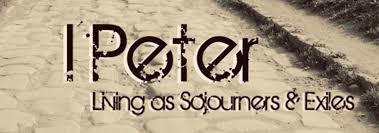 Getting More from the Message – 1 Peter 1:1-2Community Group Questions – Week of October 18 2015 (use the back if necessary)Getting Started: Read Chapter 1 out loud & pray the Holy Spirit helps you understand.  Ice Breaker: What (if any) are your thoughts on the refugee crises in Europe? ____________________________________________________________________What is the difference between a settler and a pilgrim? Why does Peter call Christians “pilgrims”? ______________________________________________________________________________________________________________________________________What was your reaction to the failures of Peter and the fact that the Lord still used his life? ______________________________________________________________________________________________________________________________________The Lord Jesus called the Apostles when they were young men. What do you think about that? Why is calling young people to service important? ______________________________________________________________________________________________________________________________________How does the Lord use failure in our lives? Do you have a story of failure God used in your life?______________________________________________________________________________________________________________________________________Why should we be cautious of people who think their speaking or writing has the same authority as the Apostles writing the Word of God? ______________________________________________________________________________________________________________________________________How do you feel about the fact that God called a fisherman to be one of the great leaders of the church? What does that say about God’s ability to use your life? (Do you really believe it?)______________________________________________________________________________________________________________________________________What are your thoughts about the fact that God was the One who made a move towards you before you ever even thought of making a move towards Him?  ______________________________________________________________________________________________________________________________________What does it mean when the Bible writers speak of being “converted”? _____________________________________________________________________________________Why do you need the Holy Spirit to help you obey Christ? How does He help? _______________________________________________________________________________How can we pray for you as we get ready to dive into the book of 1 Peter next week?__________________________________________________________________